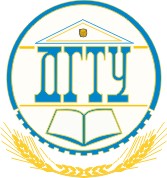 МИНИСТЕРСТВО НАУКИ И ВЫСШЕГО ОБРАЗОВАНИЯ РОССИЙСКОЙ ФЕДЕРАЦИИПОЛИТЕХНИЧЕСКИЙ ИНСТИТУТ (ФИЛИАЛ)ФЕДЕРАЛЬНОГО ГОСУДАРСТВЕННОГО БЮДЖЕТНОГООБРАЗОВАТЕЛЬНОГО УЧРЕЖДЕНИЯ ВЫСШЕГО ОБРАЗОВАНИЯ«ДОНСКОЙ ГОСУДАРСТВЕННЫЙ ТЕХНИЧЕСКИЙ УНИВЕРСИТЕТ»В Г. ТАГАНРОГЕ РОСТОВСКОЙ ОБЛАСТИПИ (филиал) ДГТУ в г. ТаганрогеМЕТОДИЧЕСКИЕ УКАЗАНИЯПО ВЫПОЛНЕНИЮ КОНТРОЛЬНОЙ РАБОТЫпо дисциплине ОП.07 Теория и история физической культуры и спортаспециальность 49.02.01. Физическая культураквалификация «Педагог по физической культуре и спорту»Таганрог2021Составители:Преподаватель						___________С.Л. Атанов«___»_____________2021г.Рассмотрены и одобрены на заседании цикловой методической комиссии специальности Физическая культура Протокол №6 от «11» января 2021 г.Председатель цикловой методической комиссии      ____________ Т.В. Воловская«27» января 2021г.СОГЛАСОВАНО:Специалист по УМР                                     _______________     В.В. Василенко«___»_____________2021г.Настоящие методические указания по выполнению контрольной работы предназначены для студентов заочной формы обучения по специальности 49.02.01 Физическая культура.Методические указания разработаны в соответствии с требованиями, предъявляемыми к освоению ФГОС.Основная цель методических указаний - обеспечить студентов методикой выполнения контрольной работы.В методических указаниях изложен алгоритм выполнения контрольных тестов и заданий на закрепление теоретического материала.СОДЕРЖАНИЕПОЯСНИТЕЛЬНАЯ ЗАПИСКАМетодические указания по выполнению контрольной работы предназначены для студентов заочного отделения, обучающихся по специальности 49.02.01. ФИЗИЧЕСКАЯ КУЛЬТУРА, квалификация «Педагог по физической культуре и спорту»Письменная контрольная работа является обязательной формой текущего контроля самостоятельной работы студентов, обучающихся в рамках заочной формы обучения. Она отражает степень освоения студентом учебного материала по дисциплине ОП.07 Теория и история физической культуры и спорта.в результате освоения дисциплины студент должен уметь:- ориентироваться в истории и тенденциях развития физической культуры и спорта;-использовать знания истории физической культуры и спорта в профессиональной деятельности, в том числе при решении задач нравственного и патриотического воспитания детей, подростков и молодежи, для организации физкультурно-спортивной деятельности, анализа учебно-тренировочного и соревновательного процесса, повышения интереса к физической культуре и спорту;-правильно использовать терминологию в области физической культуры;-оценивать постановку цели и задач, определять педагогические возможности и эффективность применения различных методов, приемов, методик, форм физического воспитания и спортивной и оздоровительной тренировки;-находить и анализировать информацию по теории и истории физической культуры, необходимую для решения профессиональных проблем, профессионального самообразования и саморазвития;В результате освоения дисциплины студент должен знать:-понятийный аппарат теории физической культуры и спорта и взаимосвязь основных понятий;-историю становления и развития отечественных и зарубежных систем физического воспитания и международного олимпийского движения;-современные концепции физического воспитания, спортивной и оздоровительной тренировки;-задачи	и	принципы   физического	воспитания,	спортивной   и	оздоровительной тренировки;-средства, методы и формы физического воспитания, спортивной и оздоровительной тренировки, их дидактические и воспитательные возможности;-основы теории обучения двигательным действиям;-теоретические основы развития физических качеств;-основы формирования технико-тактического мастерства занимающихся физической культурой и спортом;-механизмы и средства развития личности в процессе физического воспитания и занятий спортом;-мотивы занятий физической культурой и спортом, условия и способы их формирования и развития;-понятие "здоровый образ жизни" и основы его формирования средствами физической культуры;-особенности физического воспитания обучающихся с ослабленным здоровьем, двигательноодаренных детей, детей с особыми образовательными потребностями, девиантным поведением;-структуру и основы построения процесса спортивной подготовки;-основы теории соревновательной деятельности;-основы спортивной ориентации и спортивного отбора.Целью настоящих методических указаний является оказание методической помощи студентам при выполнении контрольной работы. Указания содержат необходимые сведения по составу, содержанию и оформлению работы.Кроме того, в методических указаниях приведен список рекомендуемых информационных источников и необходимые приложения.ТРЕБОВАНИЯ К СОДЕРЖАНИЮ КОНТРОЛЬНОЙ РАБОТЫДля успешного выполнения контрольной работы по дисциплине ОП.07 «Теория история физической культуры и спорта» студентам необходимо знание понятийного аппарата теории физической культуры и спорта и взаимосвязь основных понятий, основы теории обучения двигательным действиям, теоретические основы развития физических качеств.В соответствии с задачами обучения, контрольная работа содержит два вида контрольных заданий по темам курса, в совокупности позволяющих оценить степень соответствия знаний и умений студента установленным требованиям: ответы на тестовые задания и выполнение практических заданий.Задания контрольной работы представлены в Практикуме по теории и методике физического воспитания и спорта: Учеб.пособие для студ. высш. учеб. заведений физ. культуры. / Холодов Ж. К., Кузнецов В. С. — М.: Издательский центр «Академия», 2007. - 144 с.Задание 1 – Ответы на тестовые вопросы.Отражает требования к необходимому объему знаний по дисциплине:ключевых понятий, используемых в рассматриваемой предметной области;теоретических аспектов использования специфических и вспомогательных средств физического воспитания, содержании и формах физических упражнений, техники физических упражнений, пространственных характеристиках; методов физического воспитания; формирования двигательного навыка, этапам и особенности обучения двигательным действиям; теории развития физических качествЗадание 2 –Выполнение практических заданий.Данные задания отражают требования к необходимому уровню умений и знаний,необходимых в практической деятельности:анализировать и критически осмысливать прочитанную литературу;выполнять основные действия для практического использования теоретических знаний при выборе средств и методов развития физических качеств и обучение двигательным действиям;разрабатывать комплексы упражнений для развития физических качеств;использовать средства, выбирать методы, определять дозировку нагрузки для развития физических качеств;формулировать цель и задачу упражнения;Проблемные и сложные вопросы, возникающие в процессе изучения курса и выполнения	контрольной	работы,	необходимо	решать	с	преподавателем	наконсультациях.Выполнению контрольной работы должно предшествовать самостоятельное изучение студентом рекомендованной литературы и других источников информации, обозначенных в списке.Выполненная контрольная работа должна быть представлена в учебную часть не позднее 15 июня текущего года. Контрольная работа, выполненная без соблюдений требований или не полностью, не зачитывается и возвращается студенту на доработку. В случае, если контрольная работа выполнена не по своему варианту, она не зачитывается и возвращается студенту для ее выполнения в соответствии с вариантом, указанным в таблице.До начала сессии студент получает проверенную контрольную работу с исправлениями в тексте и замечаниями, а также рецензию, в которой анализируются все ошибки и неточности, даются рекомендации по исправлению ошибок и выставляется оценка «зачтено» или «не зачтено». Оценка «зачтено» является допуском к экзамену или зачету по соответствующей дисциплине. Работа с оценкой «не зачтено», должна быть доработана и представлена на повторное рецензирование.ТРЕБОВАНИЯ К ОФОРМЛЕНИЮ КОНТРОЛЬНОЙ РАБОТЫКонтрольная работа оформляется на компьютере в текстовом редакторе Word, должна быть распечатана на одной стороне белой бумаги формата А4 (210 x 297 мм). Размер полей (расстояние между текстом и краем страницы): слева - 30мм, справа - 10мм, сверху – 20мм, снизу - 20мм. Нумерация страниц – внизу страницы справа. Межстрочный интервал — 1,5; красная строка (абзац) – 1,25; размер шрифта (кегль) –12 пт; тип (гарнитура) шрифта – TimesNewRoman.Страницы работы нумеруются внизу по центру, титульный лист (Приложение 1),является первой страницей контрольной работы (номер на титульном листе не ставится), на оборотной стороне титульного листа распечатывается бланк рецензии, на второй странице дается содержание работы, далее следует результат выполненных заданий.Ответы на тесты оформляются в таблице в соответствии с Практикумом. Выполнение практических заданий необходимо оформлять строго в соответствии с Практикумом (нумерацию, названия заданий, таблицы и последовательность выполнения). Пример оформления выполненных заданий по теме курса представлен в Приложении 2.В конце контрольной работы должен быть представлен список использованных источников.ЗАДАНИЯ КОНТРОЛЬНОЙ РАБОТЫ Часть I. ТЕОРИЯ ФИЗИЧЕСКОЙ КУЛЬТУРЫТема 3. НАПРАВЛЕННОЕ ФОРМИРОВАНИЕ ЛИЧНОСТИВ ПРОЦЕССЕФИЗИЧЕСКОГО ВОСПИТАНИЯКонтрольные тесты: №№ 1-6 [2, с.9 ]Практические задания: задания для самостоятельной работы №1, 3,4, 6-9 . [2, с.10 ]Тема 4. СРЕДСТВА И МЕТОДЫ ФИЗИЧЕСКОГО ВОСПИТАНИЯСРЕДСТВАФИЗИЧЕСКОГО ВОСПИТАНИЯКонтрольные тесты: №№ 1-5 [2, с.13 ]Практические задания: задания для самостоятельной работы№№1-7. [2, с.14 ]МЕТОДЫ ФИЗИЧЕСКОГО ВОСПИТАНИЯ Контрольные тесты: №№1-6[2, с.15 ]Практические задания: задания для самостоятельной работы №№1-5[2, с. 17]Тема 5. ОБЩЕМЕТОДИЧЕСКИЕ И СПЕЦИФИЧЕСКИЕПРИНЦИПЫ ФИЗИЧЕСКОГО ВОСПИТАНИЯКонтрольные тесты: №№ 1-5[2, с.20 ]Практические задания: задания для самостоятельной работы№1,3,4,5[2, с.21 ]Тема 6. ОСНОВЫ ТЕОРИИ И МЕТОДИКИ ОБУЧЕНИЯДВИГАТЕЛЬНЫМДЕЙСТВИЯМКонтрольные тесты: №№ 1-23[2, с.21 ]Практические задания: задания для самостоятельной работы №№1-7[2, с.28 ]Тема 7. ТЕОРЕТИКО-ПРАКТИЧЕСКИЕ ОСНОВЫРАЗВИТИЯ ФИЗИЧЕСКИХ КАЧЕСТВПОНЯТИЕ О ФИЗИЧЕСКИХ КАЧЕСТВАХ Контрольные тесты: №№ 1-4[2, с. 30]Практическое задание:У каждого человека двигательные способности развиты по-своему. В основе разного развития способностей лежат разные врожденные (наследственные) задатки. Перечислите эти задатки:1) 	2) 	3) 	4) 	5) 	6) 	СИЛА И ОСНОВЫ МЕТОДИКИ ЕЕ ВОСПИТАНИЯКонтрольные тесты: №№ 1-8[2, с. 31]Практические задания: задания для самостоятельной работы №№ 1-7, №8[2, с.33] (задания выполнить применительно к ИВС, соблюдая логику и последовательность при составлении упражнений)СКОРОСТНЫЕ СПОСОБНОСТИ И ОСНОВЫ МЕТОДИКИИХ ВОСПИТАНИЯКонтрольные тесты: №№ 1-10[2, с.36 ]Практические задания: задания для самостоятельной работы №№1-8. [2, с.38]ВЫНОСЛИВОСТЬ И ОСНОВЫ МЕТОДИКИЕЕ ВОСПИТАНИЯ Контрольные тесты: №№ 1-10 [2, с.40 ]Практические задания: задания для самостоятельной работы №№1-9[2, с.42]СПИСОК ОСНОВНЫХ ИНФОРМАЦИОННЫХ ИСТОЧНИКОВТеория и методика физического воспитания и спорта: учебник для студ.учрежденийвысш. Образования / Ж.К.Холодов, В.С.Кузнецов. – 14-е изд.стер. – М. : Издательский центр «Академия», 2017. – 496с. – (Сер.Бакалавриат).Практикум по теории и методике физического воспитания и спорта: Учеб.пособие для студ. высш. учеб. заведений физ. культуры. / Холодов Ж. К., Кузнецов В. С. — М.: Издательский центр «Академия», 2007. - 144 с.5. КРИТЕРИИ ОЦЕНКИ КОНТРОЛЬНОЙ РАБОТЫКачество выполнения контрольной работы оценивается по следующим критериям:Работа сдана в установленный срокРезультативность (правильность) выполнения тестовых заданий(до 53% - 0 баллов; 54% - 84% - 1 балл; свыше 85% - 2 балла)Практические задания выполнены в полном объемеСодержание практических заданий раскрыто в полном объемеСоответствие ответов поставленным вопросам практических заданийСистемность и логическая последовательность изложенияОсвоение методологии дисциплины (владение понятиями, определениями, терминами)Творческое применение теоретических знаний при решении практических ситуацийПредставлен список использованных информационных источниковРабота оформлена в соответствии с требованиямиКонтрольная работа оценивается «ЗАЧТЕНО» или «НЕ ЗАЧТЕНО»:ЗАЧТЕНО – выполнено правильно не менее 53% тестовых заданий, в освещении практических заданий не содержится грубых ошибок, по ходу решения сделаны аргументированные выводы.НЕ ЗАЧТЕНО - студент не справился с заданием (выполнено правильно менее 53% тестовых заданий), практические задания выполнены не в полном объеме, не раскрыто основное содержание практических заданий, имеются грубые ошибки в освещении вопросов.Если контрольная работа выполнена на оценку неудовлетворительно, то она возвращается студенту с подробными замечаниями для доработки.Приложение 1МИНИСТЕРСТВО НАУКИ И ВЫСШЕГО ОБРАЗОВАНИЯ РОССИЙСКОЙ ФЕДЕРАЦИИПОЛИТЕХНИЧЕСКИЙ ИНСТИТУТ (ФИЛИАЛ)ФЕДЕРАЛЬНОГО ГОСУДАРСТВЕННОГО БЮДЖЕТНОГООБРАЗОВАТЕЛЬНОГО УЧРЕЖДЕНИЯ ВЫСШЕГО ОБРАЗОВАНИЯ«ДОНСКОЙ ГОСУДАРСТВЕННЫЙ ТЕХНИЧЕСКИЙ УНИВЕРСИТЕТ»В Г. ТАГАНРОГЕ РОСТОВСКОЙ ОБЛАСТИПИ (филиал) ДГТУ в г. ТаганрогеКОНТРОЛЬНАЯ РАБОТА №Дисциплина «Теория и история физической культуры и спорта»Специальность 49.02.01 Физическая культураНомер зачетной книжки 	Номер варианта  	Группа 105фкз-3к Обучающийся 					    Н.И. Смирновподпись, датаКонтрольную работу проверил   		преподаватель С.Л. Атановподпись, дата	Таганрог2022Оборотная сторона титульного листаРЕЦЕНЗИЯ НА КОНТРОЛЬНУЮ РАБОТУПо дисциплине ОП.07.Теория и методика физической культуры и спорта Студента		 Группы  	По критериям оцениваем контрольную работу, указав количество баллов:(0 – требование не выполнено, 1 – есть незначительные замечания, 2 – соответствует требованиям)0-9 баллов - контрольная работа не зачтена10-20 баллов - контрольная работа зачтенаОценка выполнения контрольной работы:контрольная работа ЗАЧТЕНО /НЕ ЗАЧТЕНО(ненужное зачеркнуть)Рекомендации преподавателя  	«_	»  	Преподаватель	 	/Приложение 2 Пример оформления выполненных заданий по темеТема1. ОБЩАЯ ХАРАКТЕРИСТИКА ТЕОРИИ И МЕТОДИКИ ФИЗИЧЕСКОГО ВОСПИТАНИЯЗадание 1. Ответы на тестовые заданияТест 1Тест 2…Выполнение практического заданияВо второй колонке таблицы приводятся основные понятия теории физического воспитания, в третьей — их определения, которые даны в произвольном порядке. Необходимо дать (найти в третьей колонке) правильное определение каждому термину и записать номер ответа (определения) в первую графу таблицы.Перечислите важнейшие конкретные показателифизически совершенного человека современности.крепкое здоровьевысокая общая физическая работоспособностьпропорционально развитие телосложениявсестороннее и гармоничное развитие физических качестврациональная техника, быстрое овладение новыми двигательными действиямифизкультурная образованность….ПЕРЕЧЕНЬ КРИТЕРИЕВКоличество балловКоличество балловКоличество баллов1.	Работа сдана в установленный срок0122.	Результативность (правильность) выполнения тестовых заданий(до 53% - 0 баллов; 54 % - 84% - 1 балл; свыше 85% - 2 балла)0123.	Практические задания выполнены в полном объеме0124.	Содержание практических заданий раскрыто в полном объеме0125.	Соответствие ответов поставленным вопросам практическихзаданий0126.	Системность и логическая последовательность изложения0127.	Освоение методологии дисциплины(владение понятиями, определениями, терминами)0128.	Творческое применение теоретических знаний при решениипрактических ситуаций0129.	Представлен список использованных информационныхисточников01210. Работа оформлена в соответствии с требованиями012ОБЩИЙ БАЛЛНомер вопроса123456Номер ответа314213Номер вопроса123456Номер ответа314213Номер ответа(определения)Термин(понятие)Определение4Физическое образование1.	Исторически	обусловленный	идеал	физическогоразвития	и	физической	подготовленности	человека, оптимально соответствующий требованиям жизни.6Воспитание физических качеств2. Процесс становления, формирования и последующего изменения на протяжении жизни индивидуума морфо- функциональных свойств его организма и основанных наних физических качеств и способностей.5Физическая подготовка3.	Собственно	соревновательная	деятельность,специальная подготовка к ней, а также межчеловеческие отношения и нормы, ей присущие.2Физическое развитие4.	Процесс		формирования	у   человека	двигательных умений	и	навыков,	а	также	передачи		специальныхфизкультурных знаний.1Физическоесовершенство5. Процесс воспитания физических качеств и овладенияжизненно важными движениями.3Спорт6. Целенаправленное воздействие на развитие физических качеств человека посредством нормированных функцио-нальных нагрузок.